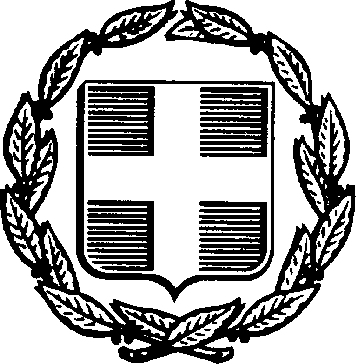 ΕΛΛΗΝΙΚΗ ΔΗΜΟΚΡΑΤΙΑΥΠΟΥΡΓΕΙΟ ΠΑΙΔΕΙΑΣ ΕΡΕΥΝΑΣΚΑΙΘΡΗΣΚΕΥΜΑΤΩΝΠΕΡΙΦΕΡΕΙΑΚΗ ΔΙ/ΝΣΗ Π/ΘΜΙΑΣ& Δ/ΘΜΙΑΣ ΕΚΠΑΙΔΕΥΣΗΣ ΑΤΤΙΚΗΣΔΙ/ΝΣΗ Δ/ΘΜΙΑΣ ΕΚΠ/ΣΗΣ ΑΝ.ΑΤΤΙΚΗΣ3ο ΗΜΕΡΗΣΙΟ ΓΕΝΙΚΟ ΛΥΚΕΙΟ ΑΧΑΡΝΩΝ ΜΕΤΣΟΒΟΥ & ΑΡΚΑΔΙΟΥ ΚΡΗΤΗΣ13671 ΑΧΑΡΝΕΣΤΗΛ.2102316400Ε-MAIL : mail@3lyk--charn.att.sch.grΠληροφορίες: Γ. ΔΗΜΗΤΡΑΚΟΠΟΥΛΟΣΑχαρναί: 15/03/22Αριθ.Πρωτ.: 38 Θέμα: Πρόσκληση εκδήλωσης ενδιαφέροντος ταξιδιωτικών γραφείων για πραγματοποίηση 3ήμερης σχολικής εκδρομής- Μετακίνησης της Α τάξης του Λυκείου μας -όπως ορίζεται από ΦΕΚ33120/ΓΔ4/6-3-17.Παρακαλούμε όσα ταξιδιωτικά γραφεία επιθυμούν να εκδηλώσουν ενδιαφέρον και να υποβάλουν τις προσφορές τους σχετικά με την εκδρομή-Μετακίνηση του Σχολείου μας.Η προσφορά κατατίθεται κλειστή στο Σχολείο (δεν γίνονται δεκτές με email ή φαξ).Με κάθε προσφορά κατατίθεται από το ταξιδιωτικό γραφείο απαραιτήτως και Υπεύθυνη Δήλωση ότι διαθέτει ειδικό σήμα λειτουργίας, το οποίο βρίσκεται σε ισχύ.Ο τρόπος πληρωμής θα οριστεί από το Σχολείο με οικονομική ποινική ρήτρα η οποία θα αποδοθείμία μέρα μετά την επιστροφή-για την τήρηση των όρων του συμφωνητικού.Σε περίπτωση αιφνίδιας ασθένειας ή covid εκπαιδευτικών ή μαθητών κάλυψη όλων των εξόδων των εκπαιδευτικών και των μαθητών (διαμονή – διατροφή – Ιατρικά έξοδα ) και των εξόδων που απαιτούνται για την αντικατάσταση των εκπαιδευτικών από άλλους εκπαιδευτικούς,ΚΡΙΤΗΡΙΑ ΕΠΙΛΟΓΗΣΗ ρητή ακολουθία όλων των ανωτέρω προδιαγραφών, η ποιότητα, η ασφάλεια των ξενοδοχείων και μέσων μεταφοράς - σε σχέση με την προσφερόμενη τιμή, το πλήρες και αναλυτικό πρόγραμμα επισκέψεων και ξεναγήσεων, καθώς και η εμπειρία και η αξιοπιστία του ταξιδιωτικού γραφείου.Δενγίνονταιδεκτέςπροσφορέςεκπρόθεσμες.Η μη πληρότητα του κλειστού φακέλου όπως επίσης και η μη ύπαρξη των απαιτούμενων δικαιολογητικών της προσφοράς αποτελεί επαρκή λόγο απόρριψης του υποψηφίου αναδόχου. Οι παραπάνω όροι υπόκεινται σε αναπροσαρμογή σε περίπτωση αλλαγής του υφιστάμενου θεσμικού πλαισίου από το ΥΠΑΙΘ.Ο διαγωνισμός μπορεί να είναι μειοδοτικός, εφόσον η επιτροπή αξιολόγησης, συνεκτιμήσει πέραν της τιμής την ποιότητα, το εύρος των προσφερόμενων παροχών, και την  εμπειρία  του  πρακτορείου  σε  αντίστοιχες εκδρομές.Ενδέχεται να αναζητηθούν πρόσθετες πληροφορίες, σχετικά με τις παρεχόμενες υπηρεσίες και την αξιοπιστία εφόσον κριθείΌτι είναι απαραίτητες για την διαμόρφωση ασφαλούς επιλογής.Θα πρέπει να επισυνάπτεται στον φάκελο Υπεύθυνη δήλωση, δεόντως υπογεγραμμένη από νομίμως εξουσιοδοτημένο πρόσωπο ή τον νόμιμο εκπρόσωπο του διαγωνιζόμενου, στηνοποία ναδηλώνεταιότι:α) ο διαγωνιζόμενος έχει μελετήσει και αποδέχεται πλήρως και ανεπιφύλακτα τους όρους του παρόντος διαγωνισμού,β) όλα τα υποβαλλόμενα στοιχεία είναι αληθή, και ως εκ τούτου δεν είναι ένοχος παροχής ψευδών στοιχείων και πληροφοριών,γ)έχει λάβει γνώση όλων των συνθηκών του Έργου για την υποβολή της προσφοράςτου,            δ) ο διαγωνιζόμενος έχει στη διάθεσή του όλα τα αναγκαία Πιστοποιητικά που έχουν εκδοθεί από τις αρμόδιες Αρχές της χώρας τα οποία αποδεικνύουν ότι ο διαγωνιζόμενος είναι ενήμερος, ως προς τις υποχρεώσεις του που αφορούν εισφορές Κοινωνικής Ασφάλισης,Φορολογικές υποχρεώσεις ή ότι άλλο απαιτείται και προβλέπεται από την ισχύουσα νομοθεσία της χώρας.Κατά συνέπεια η επιτροπή δεν υποχρεούται να επιλέξει απαραίτητα το πρακτορείο που μειοδοτεί σε περίπτωση που τεκμηριωμένα αποφασίσει πέραν των τυπικών στοιχείων, ότι δεν πληρούνται όροι που διασφαλίζουν την ομαλή διεξαγωγή της εκδρομής με ασφάλεια για  τους μαθητές και  τους συνοδούς εκπαιδευτικούς.Η τελική προσφορά ανά άτομο να περιλαμβάνει και τον φόρο διανυκτέρευσης .-Ο-ΔΙΕΥΘΥΝΤΗΣΓΕΩΡΓΙΟΣ ΔΗΜΗΤΡΑΚΟΠΟΥΛΟΣ1ΣΧΟΛΕΙΟ3o ΓΕΛΑΧΑΡΝΩΝ2ΠΡΟΟΡΙΣΜΟΣ-ΗΜΕΡΟΜΗΝΙΑΠΑΤΡΑ08 /04/2022-10/04/20223ΠΡΟΒΛΕΠΟΜΕΝΟΣ ΑΡΙΘΜ.ΣΥΜΜΕΤΕΧΟΝΤΩΝ55 έως 62 ΜΑΘΗΤΈΣ+3ή4ΚΑΘΗΓΗΤΕΣ4ΜΕΤΑΦΟΡΙΚΟ/ΑΜΕΣΟ/Α–ΠΡΟΣΘΕΤΕΣΠΡΟΔΙΑΓΡΑΦΕΣ1) Πούλμαν τελευταίας τεχνολογίας καθ’ όλη τη διάρκεια της εκδρομής στην αποκλειστική διάθεση του  σχολείου.5ΚΑΤΗΓΟΡΙΑ ΚΑΤΑΛΥΜΑΤΟΣ4**** ή 5 *****εντός κέντρου πόλης ή σε απόσταση μικρότερη των 7km από το κέντρο της Πάτρας στο νομό Αχαΐας με ημιδιατροφή (πρωινό και δείπνο) σε ελεύθερο μπουφέ εντός του ξενοδοχείου. Τα δωμάτια των μαθητών να  είναι Τρίκλινα ή Τετράκλινα σύμφωνα με ότι επιτρέπουν οι νέες υγειονομικές εντολές.  Τα δωμάτια θα πρέπει να είναι συγκεντρωμένα, σε έναν (το πολύ δύο)   ορόφους  αποκλειστικά για το σχολείο, ώστε να επιτηρούνται καλύτερα οι μαθητές και όχι σε bungallows ή block  κτιρίων.Θα συνεκτιμηθεί η βαθμολογία των ξενοδοχείων καθώς επίσης και οι κριτικές.και όχι σε bungallows ή block  κτιρίων.Θα συνεκτιμηθεί η βαθμολογία των ξενοδοχείων καθώς επίσης και οι κριτικές.66ΛΟΙΠΕΣ ΥΠΗΡΕΣΙΕΣ (παρακολούθηση εκδηλώσεων,επίσκεψηχώρωνκτλ.)ΛΟΙΠΕΣ ΥΠΗΡΕΣΙΕΣ (παρακολούθηση εκδηλώσεων,επίσκεψηχώρωνκτλ.)Εκδρομές - ξεναγήσεις στις κοντινές πόλεις (Ναύπακτος – Καλάβρυτα ) και τους χώρους ενδιαφέροντος.Εκδρομές - ξεναγήσεις στις κοντινές πόλεις (Ναύπακτος – Καλάβρυτα ) και τους χώρους ενδιαφέροντος.77ΥΠΟΧΡΕΩΤΙΚΗ ΑΣΦΑΛΙΣΗ ΕΥΘΥΝΗΣ ΔΙΟΡΓΑΝΩΤΗΥΠΟΧΡΕΩΤΙΚΗ ΑΣΦΑΛΙΣΗ ΕΥΘΥΝΗΣ ΔΙΟΡΓΑΝΩΤΗΝΑΙΝΑΙ88ΠΡΟΣΘΕΤΗ ΠΡΟΑΙΡΕΤΙΚΗ ΑΣΦΑΛΙΣΗ ΚΑΛΥΨΗΣ ΕΞΟΔΩΝ  ΣΕ  ΠΕΡΙΠΤΩΣΗ ΑΤΥΧΗΜΑΤΟΣ Ή ΑΣΘΕΝΕΙΑΣΠΡΟΣΘΕΤΗ ΠΡΟΑΙΡΕΤΙΚΗ ΑΣΦΑΛΙΣΗ ΚΑΛΥΨΗΣ ΕΞΟΔΩΝ  ΣΕ  ΠΕΡΙΠΤΩΣΗ ΑΤΥΧΗΜΑΤΟΣ Ή ΑΣΘΕΝΕΙΑΣΝΑΙ*Επιστροφή χρημάτων σε μαθητές σε περίπτωση που για λόγους ανωτέρας βίας ή αιφνίδιας ασθένειας ματαιωθεί η συμμετοχή τους.*Ασφαλιστική και φορολογική ενημερότητα του γραφείου σε ισχύ.ΝΑΙ*Επιστροφή χρημάτων σε μαθητές σε περίπτωση που για λόγους ανωτέρας βίας ή αιφνίδιας ασθένειας ματαιωθεί η συμμετοχή τους.*Ασφαλιστική και φορολογική ενημερότητα του γραφείου σε ισχύ.99ΤΕΛΙΚΗ ΣΥΝΟΛΙΚΗ ΤΙΜΗ ΟΡΓΑΝΩΜΕΝΟΥ ΤΑΞΙΔΙΟΥΤΕΛΙΚΗ ΣΥΝΟΛΙΚΗ ΤΙΜΗ ΟΡΓΑΝΩΜΕΝΟΥ ΤΑΞΙΔΙΟΥΝΑΙΔωρεάν εισιτήρια (free) για μαθητές με οικονομικά προβλήματα)ΝΑΙΔωρεάν εισιτήρια (free) για μαθητές με οικονομικά προβλήματα)1010ΕΠΙΒΑΡΥΝΣΗ ΑΝΑ ΜΑΘΗΤΗΕΠΙΒΑΡΥΝΣΗ ΑΝΑ ΜΑΘΗΤΗΝΑΙΝΑΙ1111ΠΑΡΑΤΗΡΗΣΕΙΣΠΑΡΑΤΗΡΗΣΕΙΣΝα επισυνάπτεται  εγγράφως η  προ-κράτηση των διαθέσιμων δωματίων ανάπροτεινόμενο ξενοδοχείο για το σχολείο μας στον κλειστό φάκελο.Προτεινόμενο πρόγραμμα επισκέψεων και ξεναγήσεων.Δωρεάν συμμετοχή των συνοδών σε μονόκλινο δωμάτιο.Να επισυνάπτεται  εγγράφως η  προ-κράτηση των διαθέσιμων δωματίων ανάπροτεινόμενο ξενοδοχείο για το σχολείο μας στον κλειστό φάκελο.Προτεινόμενο πρόγραμμα επισκέψεων και ξεναγήσεων.Δωρεάν συμμετοχή των συνοδών σε μονόκλινο δωμάτιο.1212ΚΑΤΑΛΗΚΤΙΚΗ ΗΜΕΡΟΜΗΝΙΑ ΚΑΙ ΩΡΑ ΥΠΟΒΟΛΗΣ ΠΡΟΣΦΟΡΑΣΚΑΤΑΛΗΚΤΙΚΗ ΗΜΕΡΟΜΗΝΙΑ ΚΑΙ ΩΡΑ ΥΠΟΒΟΛΗΣ ΠΡΟΣΦΟΡΑΣΤΡΙΤΗ 22-3-2022 και ώρα12:00ΤΡΙΤΗ 22-3-2022 και ώρα12:001313ΗΜΕΡΟΜΗΝΙΑ ΚΑΙ ΩΡΑ ΑΝΟΙΓΜΑΤΟΣ ΠΡΟΣΦΟΡΩΝΗΜΕΡΟΜΗΝΙΑ ΚΑΙ ΩΡΑ ΑΝΟΙΓΜΑΤΟΣ ΠΡΟΣΦΟΡΩΝΤΡΙΤΗ 22-3-2022 και ώρα 13:00ΤΡΙΤΗ 22-3-2022 και ώρα 13:00